NAME……………………….…………………….INDEX NO……………………………..SCHOOL……………………………………………….SIGNATURE………………………443/1AGRICULTUREPAPER 1JULY-AUGUST -2016TIME:2 HOURSKAKAMEGA SOUTH SUB-COUNTY JOINT EVALUATION -2016Kenya Certificate of Secondary Education (K.C.S.E)443/1AGRICULTUREPAPER 1INSTRUCTIONS  TO CANDIDATESWrite your name, school and index number in the spaces provided aboveSign and write the date of the examination in the spaces provided aboveThis paper consists of THREE sections A,B and CAnswer all the questions in section A,B and any TWO in the section CFor examiners use onlyThis paper consists of 8 printed pages. Candidates should check the question paper to ensure that all pages are printed as indicated and no questions are missing.SECTION A(30 MARKS)Answer all the questions in the  spaces providedState  two ways in which  agriculture contributes  directly to the development of industries									(1mk)……………………………………………………………………………………………………………………………………………………………………………………Give two advantages of shifting cultivation					(1mk)……………………………………………………………………………………………………………………………………………………………………………………Name  two processes of rock weathering 					(1mk)……………………………………………………………………………………………………………………………………………………………………………………State three advantages of drip irrigation					(1 ½ mks)……………………………………………………………………………………………………………………………………………………………………………………Give  three ways  in which trees improve soil  productivity			(1 ½ mks)……………………………………………………………………………………………………………………………………………………………………………………Name  two methods  which can be used  to detect nutrients deficiency in a crop field										(1mk)……………………………………………………………………………………………………………………………………………………………………………………State four effects of excessive application of nitrogen fertilizer on crop growth											(2mks)…………………………………………………………………………………………………………………………………………………………………………………………………………………………………………………………………………………………………………………………………………………………………………Give three factors that affect the efficiency  of pesticides			(1 ½ mks)…………………………………………………………………………………………………………………………………………………………………………………………………………………………………………………………………………………………………………………………………………………………………………(a) What is land fragmentation in farming?					(1mk)……………………………………………………………………………………………………………………………………………………………………………………(b)State two causes of land fragmentation in Kenya since independence	 (1mk)……………………………………………………………………………………………………………………………………………………………………………………State two advantages of establishing a mixed  grass- legume  posture instead of planting a pure grass pasture …………………………………………………………………………………………………………………………………………………………………………………………………………………………………………………………………………………………………………………………………………………………………………Give any two financial statement which may be prepared on a farm		(1mk)……………………………………………………………………………………………………………………………………………………………………………………List four agricultural support services available to a livestock farmer	(2mks)………………………………………………………………………………………………………………………………………………………………………………………………………………………………………………………………………………………………………………………………………………………………………… State three  ways  by which land as a  factor of production could be made more productive 									(1 ½ mks)……………………………………………………………………………………………………………………………………………………………………………………Outline two ways  of controlling damping off diseases on vegetable seedlings in  a nursery										(1mk)……………………………………………………………………………………………………………………………………………………………………………………State three functions of the coffee Board of Kenya				(1 ½ mks)……………………………………………………………………………………………………………………………………………………………………………………Differentiate between soil structure and soil texture				(1mk)…………………………………………………………………………………………………………………………………………………………………………………… State four effects of strong wind on crop production			(2mks)…………………………………………………………………………………………………………………………………………………………………………………………………………………………………………………………………………………………………………………………………………………………………………State four effects of pests with both piercing and sucking mouth parts  on crops 											(2mks)……………………………………………………………………………………………………………………………………………………………………………………………………………………………………………………………………………………………………………………………………………………………………….. State four pieces of information  contained  on a land title deed 		(2mks)…………………………………………………………………………………………………………………………………………………………………………………………………………………………………………………………………………………………………………………………………………………………………………Give four factors that may influence the supply of a commodity in a market 											(2mks)…………………………………………………………………………………………………………………………………………………………………………………………………………………………………………………………………………………………………………………………………………………………………………The diagram below illustrates a feature observed after digging the soil several metres deep. Study the diagram carefully and answer the questions that follow.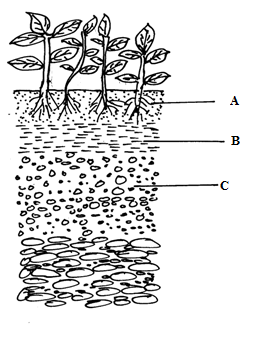 Identify  the features that the diagram above represents in the study of soil(1mk)………………………………………………………………………………………………………………………………………………………………………………Name the parts of the diagram labeled A,B and C			(3mks)…………………………………………………………………………………………………………………………………………………………………………………………………………………………………………………………………………………………………………………………………………………………………………State two ways in which the knowledge of the above feature  would be of benefit to a farmer									(2mks)…………………………………………………………………………………………………………………………………………………………………………………………………………………………………………………………………………………………………………………………………………………………………………The  diagram below illustrates materials and a method of vegetative propagation .Study it and answer the questions that follow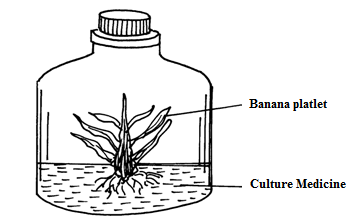 Identify the method of propagation illustrated above 			(1mk)……………………………………………………………………………………………………………………………………………………………………………Give two advantages associated with the method above 			(3mks)…………………………………………………………………………………………………………………………………………………………………………………………………………………………………………………………………………………………………………………………………………………………………………A farmer has four  plots  p1,p2,p3 and p4 as shown on the diagrams below. Each of the  plots has an agromic problem as indicated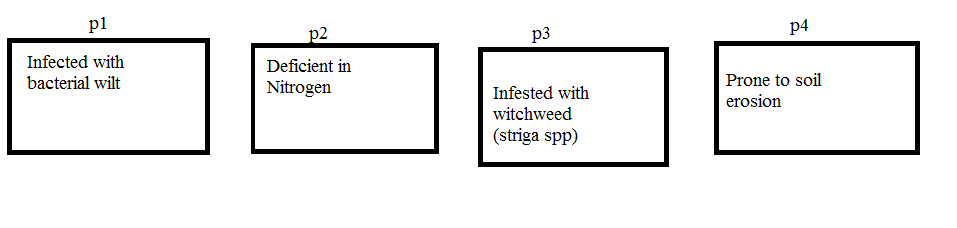 The  farmer intends to grow maize ,Irish potatoes ,peas and Rhodes grass. Plan a  rotational programme  for the first year of rotationCrop							plotRhodes grass						____________________Irish potatoes						____________________Peas							____________________Maize							____________________A plot of land measures 6.6 m long by 3.6 wide .This plot is prepared for planting cabbages at a spacing of 60cm  by 60cm.The outermost rows starts  at 30cm from the edges all round the plot. Showing your working calculate.The  number of the rows  falling on the width side of the plot		(1mk)The number of cabbages seedlings that should be planted on the plotOn 5-1-2001 Tamu Farm purchased on credit the following items from a K.F.A shop20 bags of dairy meat,70kg @ sh 1,100 per bag 16 bags of bran,70 kg each @ sh 700 per bag 18 bags of  D.S.P  fertilizer,each 2kg @ sh.300 per bag 45 nags of seed maize ,each  2kg @ sh .300 per  bag 8 shearing knives (medium sized @ sh .300 per knife.Prepare the purchase order that Tamu Farm made  to K.F.A		(6mks)The illustrations below show a newly constructed cut-off drain .Study it and answer the questions that follow.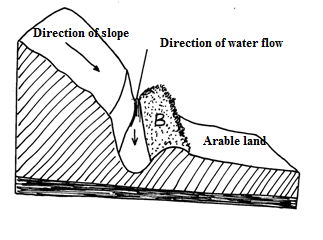 (a)(i) Identify the parts of the cut-off drain labeled A and BA……………………………………………………………………….B………………………………………………………………………..(ii)Describe the procedure of constructing a cut-off drain…………………………………………………………………………………………………………………………………………………………………………………………………………………………………………………………………………….(iii)How  can the part of the structure labeled B  be stabilized after it has been constructed………………………………………………………………………………………………………………………………………………………………………………………………………………………………………………………………………………(iv)State any one  factor that would determine the width and depth of the cut-off drain………………………………………………………………………………………………………………………………………………………………………………………………………………………………………………………………………………..SECTION C(40 MARKS)Answer any two questions from section in  the spaces provided  after question 24Describe the field production of dry beans (Phaseolus vulgaris) under the following sub- headings(i)Varieties common in Kenya 						(2mks)(ii)Selection and preparation of planting materials			(3mks)(iii)Planting and weeding							(8mks)Describe  the  management of trees  grown under various agro-forestry system 										(7mks)(a)Discuss the importance of  budgeting in agricultural production 		(10mks)(b)Explain the role of agricultural co-operative in Kenya			(10mks)(a)Describe five methods a farmer can  use in harvesting water  on the farm(5mks)(b)Explain seven ways by which soil loses fertility				(7mks)(c )State the uses of water in the farm 					(8mks)…………………………………………………………………………………………………………………………………………………………………………………………………………………………………………………………………………………………………………………………………………………………………………………………………………………………………………………………………………………………………………………………………………………………………………………………………………………………………………………………………………………………………………………………………………………………………………………………………………………………………………………………………………………………………………………………………………………………………………………………………………………………………………………………………………………………………………………………………………………………………………………………………………………………………………………………………………………………………………………………………………………………………………………………………………………………………………………………………………………………………………………………………………………………………………………………………………………………………………………………………………………………………………………………………………………………………………………………………………………………………………………………………………………………………………………………………………………………………………………………………………………………………………………………………………………………………………………………………………………………………………………………………………………………………………………………………………………………………………………………………………………………………………………………………………………………………………………………………………………………………………………………………………………………………………………………………………………………………………………………………………………………………………………………………………………………………………………………………………………………………………………………………………………………………………………………………………………………………………………………………………………………………………………………………………………………………………………………………………………………………………………………………………………………………………………………………………………………………………………………………………………………………………………………………………………………………………………………………………………………………………………………………………………………………………………………………………………………………………………………………………………………………………………………………………………………………………………………………………………………………………………………………………………………………………………………………………………………………………………………………………………………………………………………………………………………………………………………………………………………………………………………………………………………………………………………………………………………………………………………………………………………………………………………………………………………………………………………………………………………………………………………………………………………………………………………………………………………………………………………………………………………………………………………………………………………………………………………………………………………………………………………………………………………………………………………………………………………………………………………………………………………………………………………………………………………………………………………………………………………………………………………………………………………………………………………………………………………………………………………………………………………………………………………………………………………………………………………………………………………………………………………………………………………………………………………………………………………………………………………………………………………………………………………………………………………………………………………………………………………………………………………………………………………………………………………………………………………………………………………………………………………………………………………………………………………………………………………………………………………………………………………………………………………………………………………………………………………………………………………………………………………………………………………………………………………………………………………………………………………………………………………………………………………………………………………………………………………………………………………………………………………………………………………………………………………………………………………………………………………………………………………………………………………………………………………………………………………………………………………………………………………………………………………………………………………………………………………………………………………………………………………………………………………………………………………………………………………………………………………………………………………………………………………………………………………………………………………………………………………………………………………………………………………………………………………………………………………………………………………………………………………………………………………………………………………………………………………………………………………………………………………………………………………………………………………………………………………………………………………………………………………………………………………………………………………………………………………………………………………………………………………………………………………………………………………………………………………………………………………………………………………………………………………………………………………………………………………………………………………………………………………………………………………………………………………………………………………………………………………………………………………………………………………………………………………………………………………………………………………………………………………………………………………………………………………………………………………………………………………………………………………………………………………………………………………………………………………………………………………………………………………………………………………………………………………………………………………………………………………………………………………………………………………………………………………………………………………………………………………………………………………………………………………………………………………………………………………………………………………………………………………………………………………………………………………………………………………………………………………………………………………………………………………………………………………………………………………………………………………………………………………………………………………………………………………………………………………………………………………………………………………………………………………………………………………………………………………………………………………………………………………………………………………………………………………………………………………………………………………………………………………………………………………………………………………………………………………………………………………………………………………………………………………………………………………………………………………………………………………………………………………………………………………………………………………………………………………………………………………………………………………………………………………………………………………………………………………………………………………………………………………………………………………………………………………………………………………………………………………………………………………………………………………………………………………………………………………………………………………………………………………………………………………………………………………………………………………………………………………………………………………………………………………………………………………………………………………………………………………………………………………………………………………………………………………………………………………………………………………………………………………………………………………………………………………………………………………………………………………………………………………………………………………………………………………………………………………………………………………………………………………………………………………………………………………………………………………………………………………………………………………………………………………………………………………………………………………………………………………………………………………………………………………………………………………………………………………………………………………………………..SECTIONQUESTIONMAXIMUM SCORECANDIDATES SCOREA1 -2030B21– 2520C20C20TOTAL SCORE90